Reset Your Phone Unlock-PIN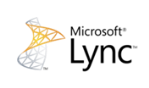 Unlock the phone with default PIN 1234.On the phone, select Menu > Settings.Scroll down and select Phone-Unlock PIN.    _ ____________ your appointment is at___________             Tech Services Lead for your area is ___________________________For help call the Help Desk xReset Your Phone Unlock-PINUnlock the phone with default PIN 1234.On the phone, select Menu > Settings.Scroll down and select Phone-Unlock PIN.    _ ____________ your appointment is at___________             Tech Services Lead for your area is ___________________________For help call the Help Desk xReset Your Phone Unlock-PINUnlock the phone with default PIN 1234.On the phone, select Menu > Settings.Scroll down and select Phone-Unlock PIN.    _ ____________ your appointment is at___________             Tech Services Lead for your area is ___________________________For help call the Help Desk xReset Your Phone Unlock-PINUnlock the phone with default PIN 1234. On the phone, select Menu > Settings.Scroll down and select Phone-Unlock PIN.    _ ____________ your appointment is at___________             Tech Services Lead for your area is ___________________________For help call the Help Desk xReset Your Phone Unlock-PINUnlock the phone with default PIN 1234.On the phone, select Menu > Settings. Scroll down and select Phone-Unlock PIN.    _ ____________ your appointment is at___________             Tech Services Lead for your area is ___________________________For help call the Help Desk xReset Your Phone Unlock-PINUnlock the phone with default PIN 1234.On the phone, select Menu > Settings.Scroll down and select Phone-Unlock PIN.    _ ____________ your appointment is at___________             Tech Services Lead for your area is ___________________________For help call the Help Desk xReset Your Phone Unlock-PINUnlock the phone with default PIN 1234. On the phone, select Menu > Settings.Scroll down and select Phone-Unlock PIN.    _ ____________ your appointment is at___________             Tech Services Lead for your area is ___________________________For help call the Help Desk xReset Your Phone Unlock-PINUnlock the phone with default PIN 1234.On the phone, select Menu > Settings.Scroll down and select Phone-Unlock PIN.    _ ____________ your appointment is at___________             Tech Services Lead for your area is ___________________________For help call the Help Desk xReset Your Phone Unlock-PINUnlock the phone with default PIN 1234. On the phone, select Menu > Settings.Scroll down and select Phone-Unlock PIN.    _ ____________ your appointment is at___________             Tech Services Lead for your area is ___________________________For help call the Help Desk xReset Your Phone Unlock-PINUnlock the phone with default PIN 1234.On the phone, select Menu > Settings.Scroll down and select Phone-Unlock PIN.    _ ____________ your appointment is at___________             Tech Services Lead for your area is ___________________________For help call the Help Desk x